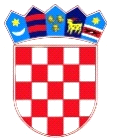 REPUBLIKA HRVATSKA                                  DUBROVAČKO-NERETVANSKA ŽUPANIJA      OPĆINA TRPANJ			 OPĆINSKI NAČELNIK	KLASA: 400-01/21-01/01					URBROJ: 2117/07-01/01-22-1Trpanj, 13. siječnja 2022.Na temelju članka 28. Zakona o javnoj nabavi („Narodne novine“, broj 120/16.),članka 4. Pravilnika o planu nabave,registru ugovora, prethodnom savjetovanju i analizi tržišta („Narodne novine“, broj 101/2017) i članka 45. Statuta Općine Trpanj („Službeni glasnik Dubrovačko-neretvanske županije“, broj 06/13.), načelnik Općine Trpanj donosi                                                  ZAKLJUČAKo donošenju Plana nabave Općine Trpanj za 2022. godinuI.Donosi se Plan nabave Općine Trpanj za 2022. godinu, kojim se planira nabava roba, radova i usluga, prema tablici u privitku, a koja je sastavni dio ovog zaključka.						    IIPlan nabave Općine Trpanj za 2022. godinu kao i sve njegove kasnije promjene biti će objavljene u Elektroničkom oglasniku javne nabave Republike Hrvatske i internetskim stranicama Općine Trpanj.						  IIIOvaj zaključak stupa na snagu danom donošenja.								Općinski načelnik								Jakša Franković